How to save work on J2 write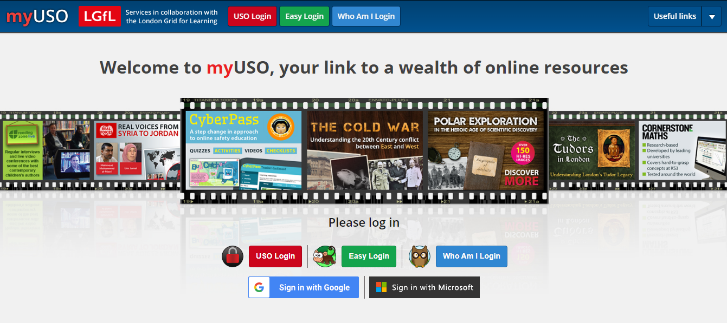 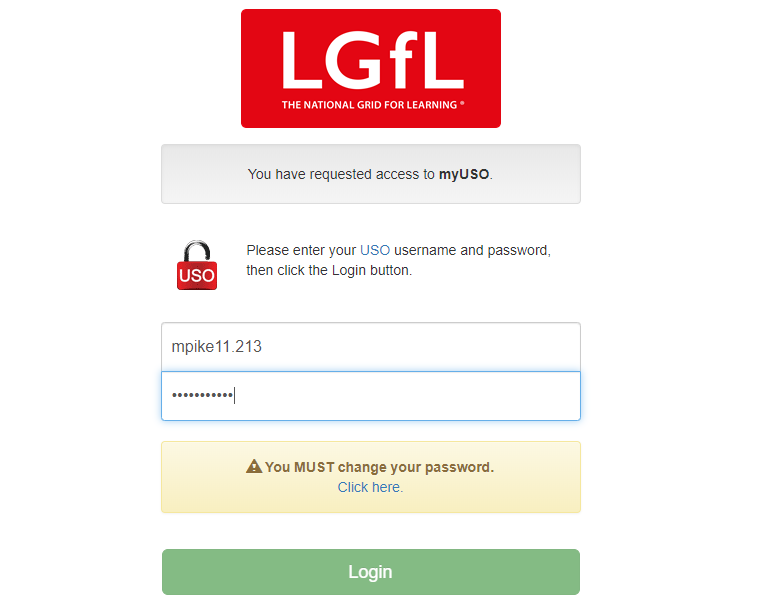 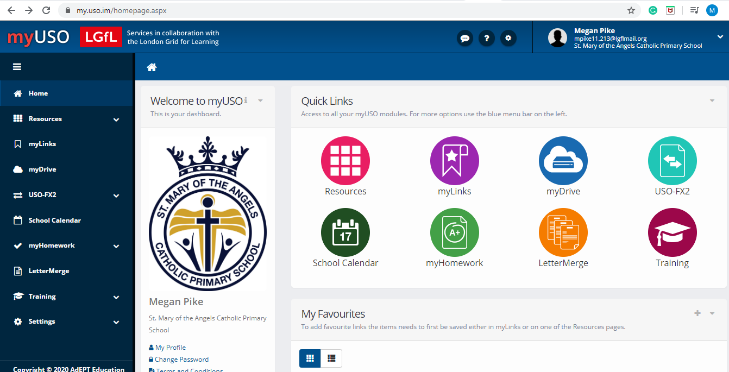 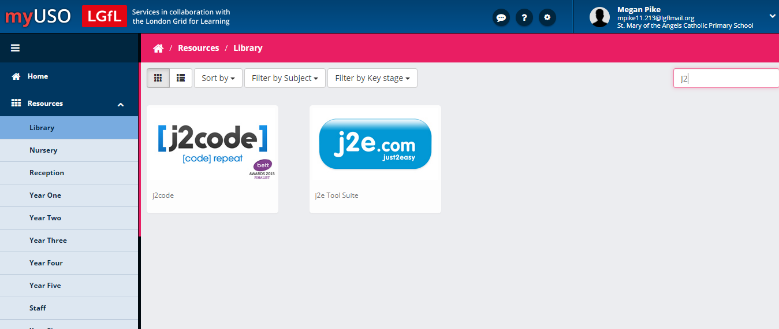 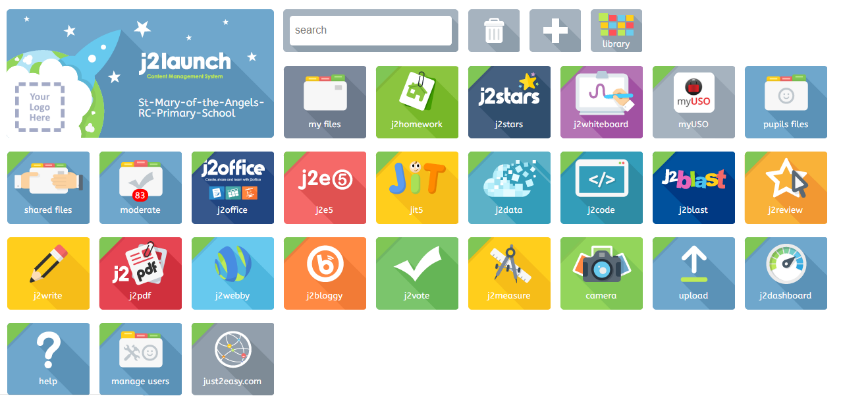 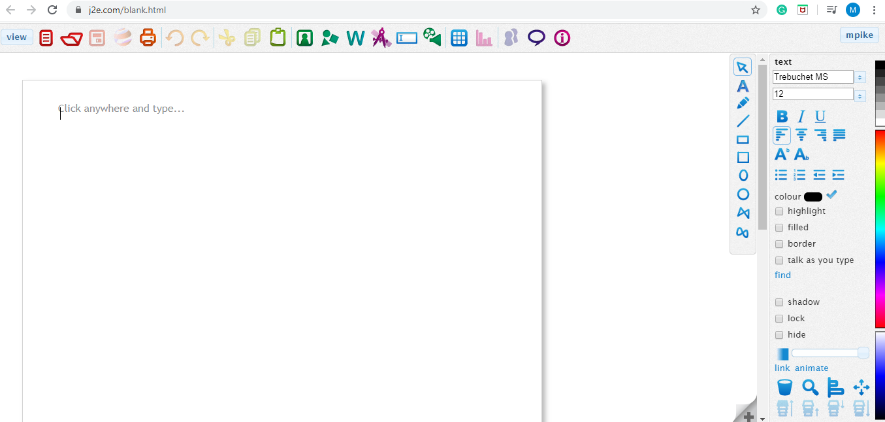 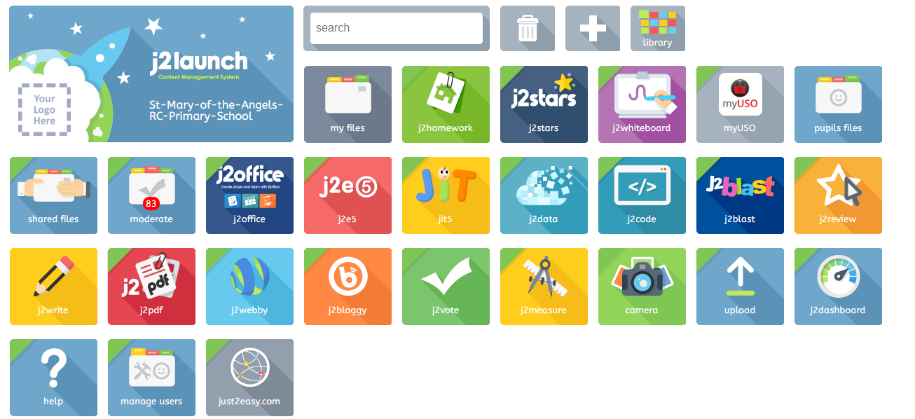 f